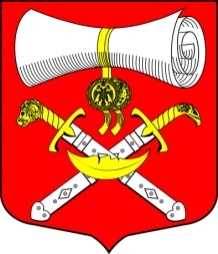 СОВЕТ ДЕПУТАТОВ  МУНИЦИПАЛЬНОГО ОБРАЗОВАНИЯХВАЛОВСКОЕ СЕЛЬСКОЕ ПОСЕЛЕНИЕВОЛХОВСКОГО МУНИЦИПАЛЬНОГО РАЙОНАЛЕНИНГРАДСКОЙ ОБЛАСТИ ТРЕТЬЕГО СОЗЫВА  РЕШЕНИЕот 31 октября 2017 года  № 54Об утверждении   Правил благоустройства территориимуниципального образования   Хваловское  сельское поселениеВолховского муниципального района Ленинградской области                В целях организации благоустройства и содержания территории МО  Хваловское сельское поселение, в соответствии с пунктом 19 части 1 статьи 14 Федерального закона от 6 октября 2003 года № 131-ФЗ «Об общих принципах организации местного самоуправления в Российской Федерации», во исполнение приказа Министерства строительства и жилищно – коммунального хозяйства Российской Федерации от 13 апреля 2017 года № 711/пр. «Об утверждении методических рекомендаций для подготовки правил благоустройства территории поселений, городских округов, внутригородских районов», Совет  депутатов МО  Хваловское  сельское поселение      решил:1. Утвердить  Правила благоустройства и содержания территории муниципального образования  Хваловское  сельское поселение Волховского муниципального района Ленинградской области (приложение 1).2. Решение Совета депутатов МО  Хваловское сельское поселение от  18.08.2016 года  №51 «Об утверждении Правил благоустройства, обеспечения чистоты и порядка на территории МО  Хваловское  сельское поселение», признать утратившим силу.3. Обнародовать настоящее решение путем опубликования  в газете «Волховские огни», а также размещения его на официальном сайте муниципального образования   Хваловское сельское поселение в сети Интернет.    4. Настоящее решение вступает в силу со дня его официального опубликования.     5. Контроль за исполнением  данного решения возложить на комиссию по социальным вопросам и вопросам местного самоуправления.Глава муниципального образования                                            Хваловское сельское поселение 	        Н.А. Аникин